You are owners of a company. You need to rent a place in order to establish your company. You have a space in third floor of building, another space in the corner of two busy streets, one space in a nice road. All spaces have the same square meters and the same rent.Using the six hat method make your decision.Remember the thinking way of each hatBlue hat - It is the hat that presents the problem White hat- collect informationGreen hat – propose alternative, to look for innovative waysRed Hat - It’s the emotional and instinctive point of view. Yellow hat - Its goal is to point the positive qualities of the solutionsBlack hat – It is the one that shows the negative qualities of the solutions  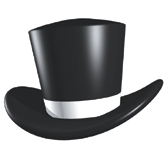 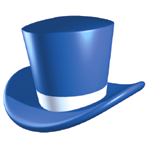 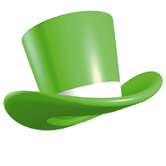 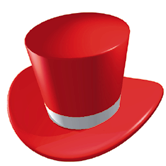 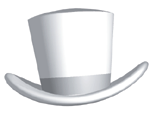 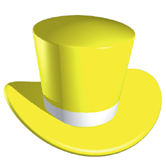 